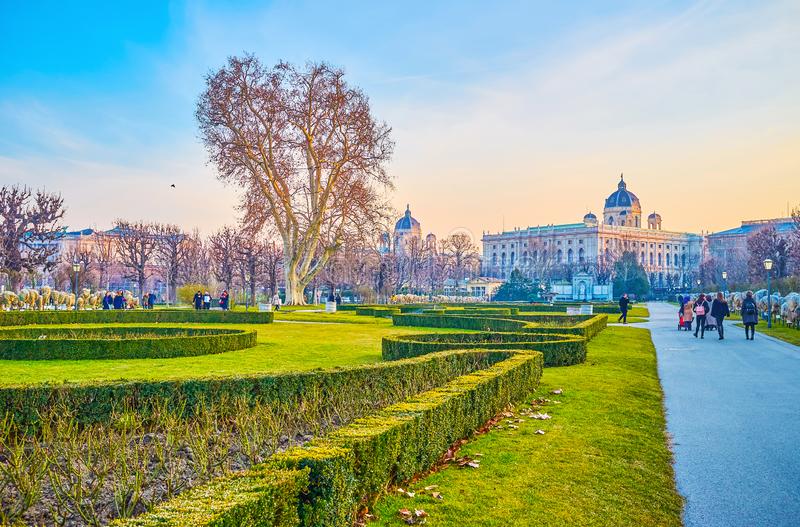 STRUDEL, ΒΙΕΝΝΕΖΙΚΑ ΔΑΣΗ, ΣΟΚΟΛΑΤΕΣ, PRATER, ΣΝΙΤΣΕΛ, ΠΑΡΚΑ, ΑΞΙΟΘΕΑΤΑ….ΕΤΟΙΜΟΙ/ΕΣ ΓΙΑ ΜΙΑ ΠΑΣΧΑΛΙΝΗ ΑΠΟΔΡΑΣΗ ΠΟΥ ΤΑ ΕΧΕΙ ΟΛΑ;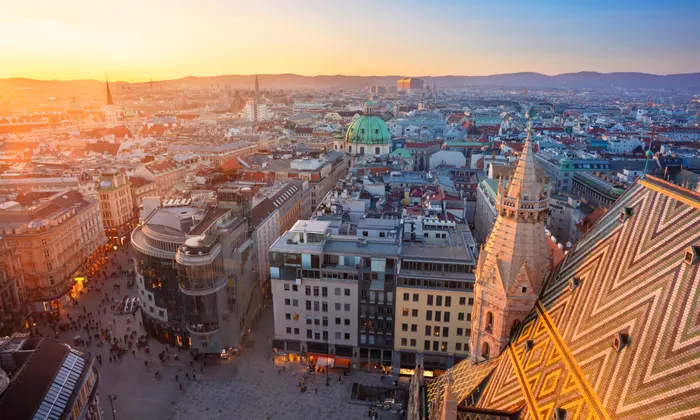 1η  ΗΜΕΡΑ: ΑΘΗΝΑ – ΜΠΡΑΤΙΣΛΑΒΑ – ΒΙΕΝΝΗΑφού συγκεντρωθούμε  στο αεροδρόμιο θα πάρουμε την πτήση  για την Μπρατισλάβα.  Κατά την άφιξη μας, θα μεταφερθούμε στο ξενοδοχείο της Βιέννης για την παραλαβή των δωματίων. Το βράδυ  σας προτείνουμε μια βόλτα με τον αρχηγό σας στο πανέμορφα φωτισμένο κέντρο της πόλης. Περιδιαβαίνοντας τους πεζόδρομους με τα υπέροχα νεοκλασσικά κτίρια , κατανοούμε γιατί αυτή η πόλη, θεωρείται μία από τις τρεις καλυτερες πόλεις στην Ευρώπη για να ζει κάποιος με υψηλή ποιότητα ζωής…!!!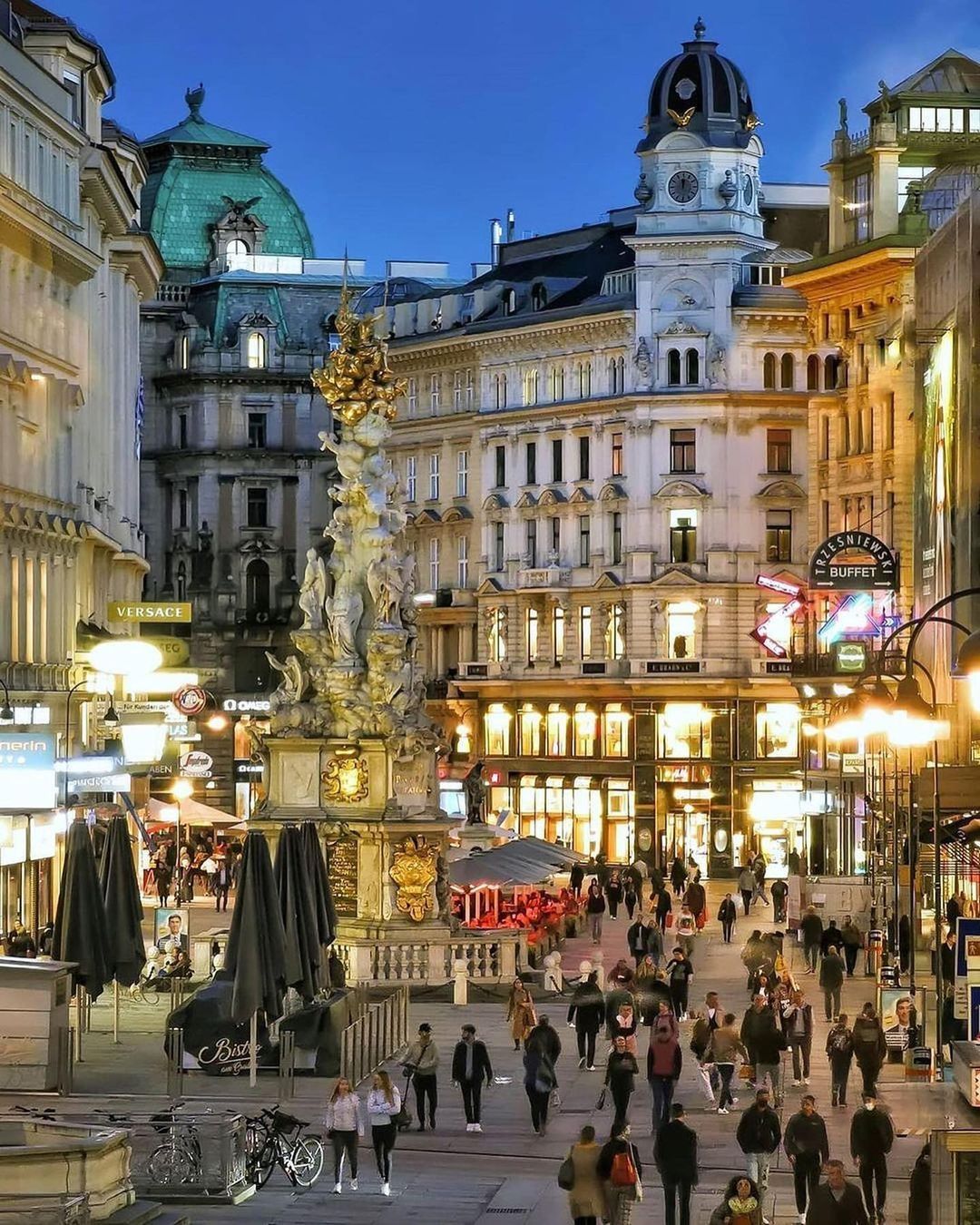 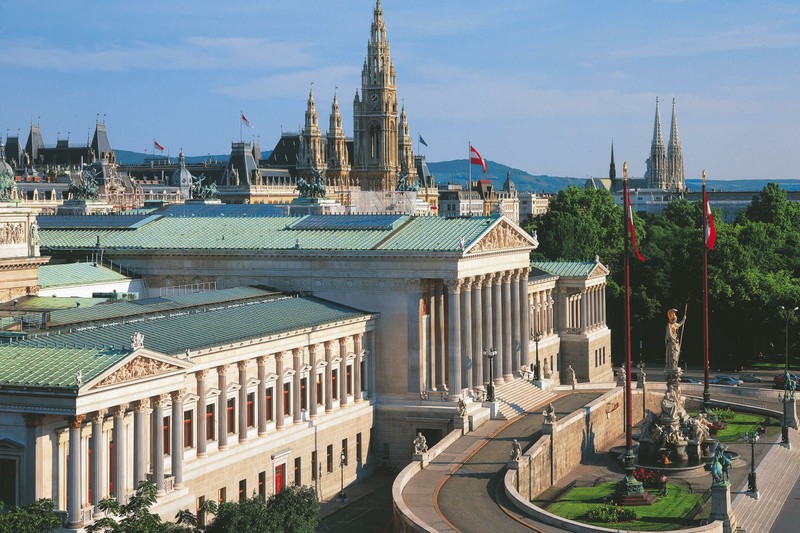 2η  ΗΜΕΡΑ: ΒΙΕΝΝΗ – ΞΕΝΑΓΗΣΗ ΠΟΛΗΣΠρωινό και αναχώρηση για την ξενάγηση της πόλης με τον τοπικό μας ξεναγό. Θα περιηγηθούμε στην περίφημη δακτύλια λεωφόρο (RING) , όπου θα θαυμάσουμε τα πιο σημαντικά αξιοθέατα της Βιέννης, όπως το Δημοτικό Πάρκο, την Όπερα, το τετράγωνο των Μουσείων, την πύλη του Φραγκίσκου Ιωσήφ, το Κοινοβούλιο, το Δημαρχείο, το παλιό Ανακτορικό Θέατρο, το Πανεπιστήμιο και την Εκκλησία του Tάμματος, τη Φωτίφ Kίρχε. Στη συνέχεια θα καταλήξουμε στον καθεδρικό ναό του Αγίου Στεφάνου και θα περιδιαβούμε την ιστορική συνοικία της ελληνικής παροικίας. Χρόνος ελεύθερος να περπατήσετε στην Κέρντερστράσσε, να απολαύσετε έναν Βιεννέζικο καφέ ή μια ζεστή σοκολάτα σ’ ένα από τα πολλά, παλιά και διάσημα καφέ της πόλης όπως το  Central ή το Landtmann…. Επιστροφή στο ξενοδοχείο και το απόγευμα σας ελεύθερο για να το αξιοποιήσετε όπως εσείς θέλετε…!!! 3η  ΗΜΕΡΑ: ΒΙΕΝΝΗ – ΕΚΔΡΟΜΗ ΣΤΟ ΓΚΡΑΤΣΜετά το πρόγευμα μας θα ξεκινήσουμε για την πρωτεύουσα της Στυρίας , το πανέμορφο Γκρατς . Θα δούμε το ιστορικό κέντρο της πόλης , που αποτελεί μνημείο κληρονομιάς της UNESCO. Είναι ένα μεσαιωνικό κέντρο με πολλά αξιοθέατα , όπως ο Καθεδρικός ναός γοτθικού ρυθμού ,το Αρχαιολογικό Μουσείο και το Μουσείο Μοντέρνας Τέχνης. Ελεύθερος χρόνος για να περιδιαβείτε το ιστορικό κέντρο και να γευματίσετε. Αργά το απόγευμα επιστροφή στην Βιέννη…….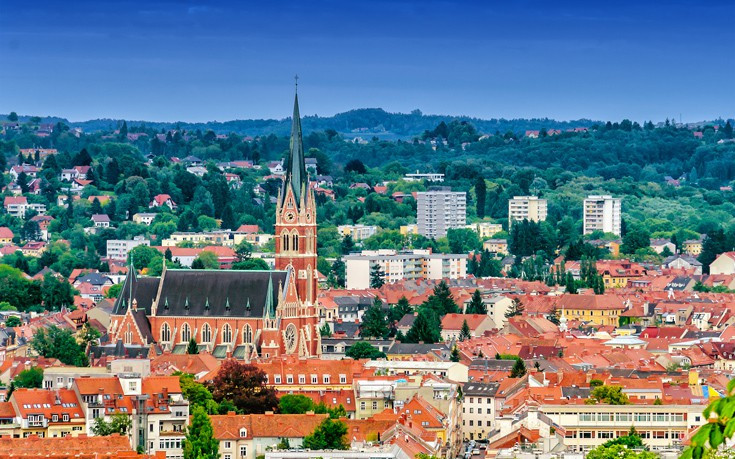 4η  ΜΕΡΑ: ΒΙΕΝΝΗ - ΣΑΛΤΣΜΠΟΥΡΓΚΠρόγευμα και αναχώρηση για την ημερήσια εκδρομή στο μαγευτικό Σάλτσμπουργκ, τη γενέτειρα πόλη του Μότσαρτ. Μέσα από μία θαυμάσια διαδρομή, τμήμα της οποίας διέρχεται από την εντυπωσιακή περιοχή των Λιμνών της Salzkammergut, θα φτάσουμε στο γραφικό Σάλτσμπουργκ. Εδώ θα περάσουμε από τους κήπους του ανακτόρου Μίραμπελ και τον ποταμό Salzach. Διασχίζοντας τα σοκάκια της πόλης θα επισκεφτούμε  το σπίτι του Μότσαρτ. Κατόπιν θα περιηγηθούμε στο Δημαρχείο, τον Καθεδρικό Ναό της πόλης και το Αβαείο του Αγίου Πέτρου. Χρόνος ελεύθερος για καφέ και βόλτα στα γραφικά δρομάκια του ιστορικού κέντρου με τις μεσαιωνικές καμάρες και τις περίτεχνες προσόψεις. Όσοι επιθυμούν μπορούν να ανέβουν (με το τρενάκι) στο μεσαιωνικό κάστρο Hohensalzburg, που αποτελεί το βασικότερο αξιοθέατο της πόλης. Πρόκειται για το μεγαλύτερο και καλύτερα συντηρημένο κάστρο της κεντρικής Ευρώπης του 11ου αιώνα. Είναι το σήμα κατατεθέν της πόλης και φαίνεται κυριολεκτικά από παντού, καθώς είναι χτισμένο στα 119 μέτρα. Από εκεί μπορείτε να θαυμάσετε την πόλη από ψηλά, το ποτάμι που τη διασχίζει και την ευρύτερη περιοχή των Άλπεων, με τις χιονισμένες κορυφές. Μαγευτική η εικόνα! Το βράδυ επιστροφή στη Βιέννη…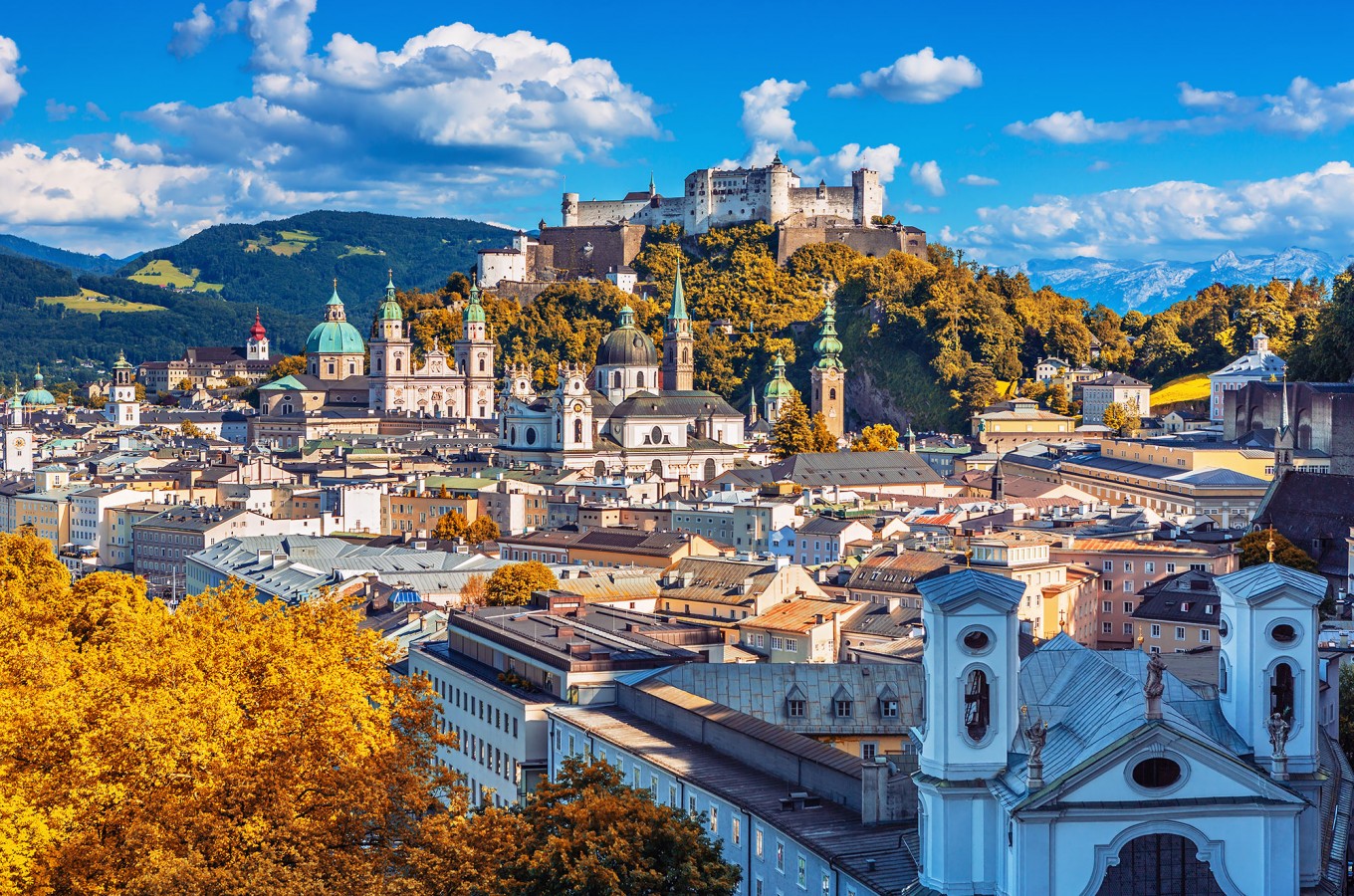 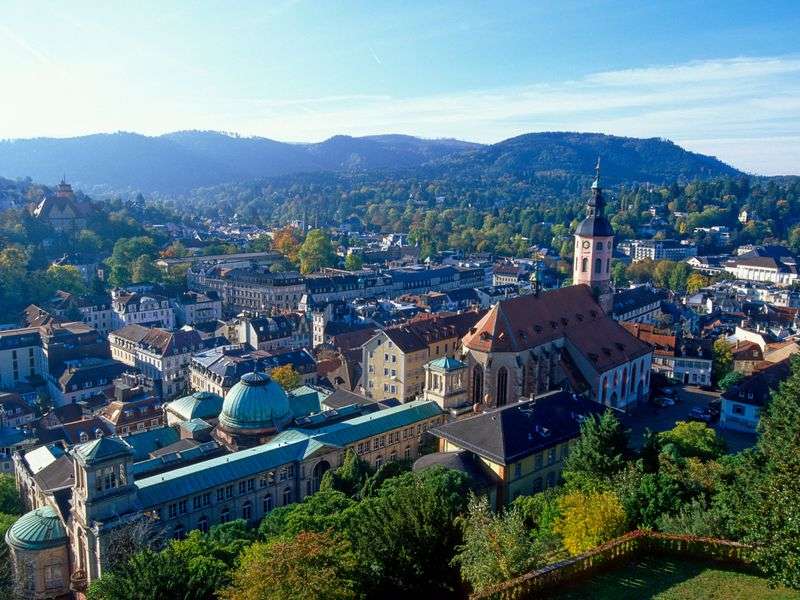 5η  ΜΕΡΑ: ΒΙΕΝΝΗ – ΒΙΕΝΝΕΖΙΚΑ ΔΑΣΗ - ΜΠΑΝΤΕΝ  - ΜΠΡΑΤΙΣΛΑΒΑ – ΠΤΗΣΗ ΓΙΑ ΤΗΝ ΑΘΗΝΑΠρωινό στο ξενοδοχείο μας και ελεύθερος χρόνος τον οποίο μπορείτε να αξιοποιήσετε , απολαμβάνοντας μία ζεστή σοκολάτα (heisse schokolade) και δοκιμάζοντας την παραδοσιακή μηλόπιτα (apfelstrudel). Επίσης μπορείτε να ανέβετε στον Πύργο του Δούναβη με καταπληκτική θέα στην ευρύτερη περιοχή ή να νιώσετε παιδί στο ιστορικό Λούνα Παρκ Prater, με σήμα κατατεθέν την περίφημη  Ρόδα που επίσης προσφέρει απλόχερα την θέα στην πόλη.Το μεσημέρι  αναχωρούμε για τα περίχωρα της Βιέννης, τα περίφημα Βιεννέζικα Δάση. Πρώτα θα επισκεφθούμε το μοναστήρι του Τιμίου Σταυρού, το Xαϊλιγκενκρόιτς. Κατόπιν στην τοποθεσία Mάγιερλινγκ, θα δούμε το άλλοτε κυνηγετικό περίπτερο των Αψβούργων, γνωστό από τη θλιβερή ιστορία της αυτοκτονίας του πρίγκιπα Ροδόλφου, τελευταίου διάδοχου του Θρόνου και της Mαρίας Bετσέρα. Τέλος θα κλείσουμε την εκδρομή μας στα προάστια της Βιέννης, με επίσκεψη και γνωριμία της γνωστής λουτρόπολης Mπάντεν , σημαντικό θέρετρο των Αψβούργων. Στη συνέχεια θα μεταφερθούμε   στην πρωτεύουσα της Σλοβακίας και θα περιηγηθούμε  στο ιστορικό κέντρο της Μπρατισλάβας. Χρόνος ελεύθερος και μεταφορά στο αεροδρόμιο όπου με τι ωραιότερες αναμνήσεις θα πάρουμε την πτήση της επιστροφής….ΠΤΗΣΕΙΣΞΕΝΟΔΟΧΕΙO BEST WESTERN AMEDIA PLUS 4*OR SIMILARΠΕΡΙΛΑΜΒΑΝΟΝΤΑΙΑΕΡΟΠΟΡΙΚΑ ΕΙΣΙΤΗΡΙΑ ΑΘΗΝΑ-ΜΠΡΑΤΙΣΛΑΒΑ-ΑΘΗΝΑ ΜΕ ΠΤΗΣΕΙΣ CHARTER ΤΗΣ SKY EXPRESS1 ΑΠΟΣΚΕΥΗ 20 ΚΙΛΩΝ ΚΑΙ ΜΙΑ ΧΕΙΡΑΠΟΣΚΕΥΗ 8 ΚΙΛΩΝ ΑΝΑ ΑΤΟΜΟΜΕΤΑΦΟΡΕΣ ΑΠΟ ΚΑΙ ΠΡΟΣ ΤΑ ΑΕΡΟΔΡΟΜΙΑ 4 ΔΙΑΝΥΚΤΕΡΕΥΣΕΙΣ ΣΤΗΝ BIENNH ΣΕ ΞΕΝΟΔΟΧΕΙΟ 4* ΜΕ ΜΠΟΥΦΕ ΠΡΩΙΝΟΞΕΝΑΓΗΣΗ ΤΗΣ ΒΙΕΝΝΗΣΕΚΔΡΟΜΗ ΣΤΑ ΒΙΕΝΝΕΖΙΚΑ ΔΑΣΗ ΚΑΙ ΣΤΟ ΜΠΑΝΤΕΝ ΟΛΟΗΜΕΡΗ ΕΚΔΡΟΜΗ ΣΤΟ ΣΑΛΤΣΜΠΟΥΡΓΚ ΕΚΔΡΟΜΗ ΣΤΟ ΓΚΡΑΤΣΠΕΡΙΗΓΗΣΗ ΣΤΗΝ  ΜΠΡΑΤΙΣΛΑΒΑΕΛΛΗΝΟΦΩΝΟΣ ΣΥΝΟΔΟΣ-ΞΕΝΑΓΟΣ ΤΑΞΙΔΙΩΤΙΚΗ ΑΣΦΑΛΕΙΑ ΜΕ ΕΠΙΠΛΕΟΝ ΠΑΡΟΧΕΣΕΝΗΜΕΡΩΤΙΚΑ ΕΝΤΥΠΑΔΕΝ ΠΕΡΙΛΑΜΒΑΝΟΝΤΑΙΦΟΡΟΙ ΑΕΡΟΔΡΟΜΙΩΝ/ ΕΠΙΝΑΥΛΟΙ ΚΑΥΣΙΜΩΝ (200 €)ΕΙΣΟΔΟΙ ΜΟΥΣΕΙΩΝ-ΑΝΑΚΤΟΡΩΝ ΚΑΙ ΣΤΑ ΔΙΑΦΟΡΑ ΑΞΙΟΘΕΑΤΑΟΤΙ ΑΝΑΦΕΡΕΤΑΙ ΩΣ ΠΡΟΑΙΡΕΤΙΚΟ Ή ΠΡΟΤΕΙΝΟΜΕΝΟ ΚΑΙ Ο,ΤΙ ΡΗΤΑ ΔΕΝ ΑΝΑΦΕΡΕΤΑΙ ΣΤΑ ΠΕΡΙΛΑΜΒΑΝΟΜΕΝΑ Σημείωση:  
Οι ξεναγήσεις, εκδρομές, περιηγήσεις είναι ενδεικτικές και δύναται να αλλάξει η σειρά που θα πραγματοποιηθούν.Για οποιαδήποτε περαιτέρω πληροφορία θα χαρούμε να σας εξυπηρετήσουμε!!!www.lazaristravel.comΑΝΑΧΩΡΗΣΗ(14/04/2023)              ΕΠΙΣΤΡΟΦΗ(18/04/2023)GQ1404 ATH 13:30- 14:50 BTSGQ1809 BTS 23:55- 03:05 ATHΤΙΜΗ ΑΝΑ ΑΤΟΜΟ ΕΠΙΒΑΡΥΝΣΗ ΜΟΝΟΚΛΙΝΟΥΠΑΙΔΙΚΗ ΤΙΜΗ2-12 ΕΤΩΝ ΣΕ EXTRA ΚΡΕΒΑΤΙ595 €180€                    495€